ΑΣΚΗΣΗ 2 ΤΟΥ ΚΕΦΑΛΑΙΟΥ 16Ο Μέγας Βασίλειος υπήρξε κορυφαίος ιεράρχης, μεγάλος θεολόγος και διδάσκαλος της Εκκλησίας και προστάτης των φτωχών και των αδύναμων ανθρώπων.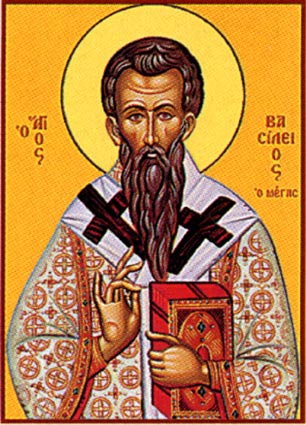 